ПРОЕКТ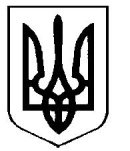 УкраїнаВерховинська селищна рада Верховинського району Івано-Франківської областівосьмого скликання двадцять перша   сесіяРІШЕННЯвід 04.08.2022 року          			                                                  с-ще Верховина№______-21/2022Про присвоєння імені скверу в смт ВерховинаВідповідно до пункту 41частини першої статті 26, частини першої статті 59 Закону України «Про місцеве самоврядування в Україні», Закону України «Про присвоєння юридичним особам та об’єктам права власності імен (псевдонімів) фізичних осіб, ювілейних та святкових дат, назв і дат історичних подій», а також з метою збереження історичного спадку територіальної громади,  селищна радаВИРІШИЛА:1. Присвоїти скверу, що знаходиться перед новозбудованою адмінбудівлею фінансового управління в смт Верховина, назву « імені Дмитра Ватаманюка».2. Виконавчому апарату селищної ради здійснити організаційно-правові заходи щодо виконання цього рішення.   3. Контроль за виконанням цього рішення покласти на постійну комісію з питань будівництва, архітектури, комунальної власності, житлово-комунального та дорожнього господарства.Селищний голова                                                        Василь МИЦКАНЮКСекретар ради                                                              Петро АНТІПОВ